Percent and Decimalspercent to decimal						decimal to percent12.5% =  = 12.5 x 0.01 = 0.125				0.7 = 0.7 x 100 = 70%or simply move 2 decimal places left			or simply move 2 decimal places rightChange each of the following to a decimal.a					b					c1.	13.5%	=				37.5%	=				6.25%=2. 	7.4%=					4.75%	=				2.57%=3.	 7.75%=				62.5%	=				8.7%=4. 	32.5%	=				8.95%	=				9.6%=5. 	8.3% =					17.5%	=				3.75%=6. 	0.78%	=				7.8% =					1.78%=Change each of the following to a percent.a					b					c7.	0.66 =					0.52 =					0.325 =8.	0.2475 =				0.8 =					0.65 =9.	0.146 =				0.1675 =				0.5 =	10.	0.06 =					0.007 =				0.0625 =11.	0.075 =				0.0073	 =				0.0009 =12.	0.9 =					0.19 =					0.389 =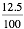 